ВНИМАНИЕ! КОНКУРС «ВМЕСТЕ ПРОТИВ КОРРУПЦИИ»В четвертый раз Генеральная прокуратура Российской Федерации организует Международный молодежный конкурс социальной антикоррупционной рекламы «Вместе против коррупции!».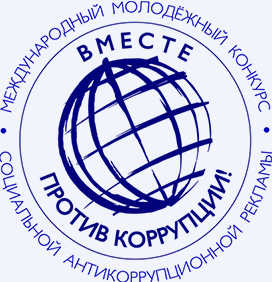 Конкурс проводится в двух номинациях: «Лучший плакат» и «Лучший видеоролик». Технические требования 
к конкурсным работам:– Лучший плакат: JPG, разрешение 
в соответствии с форматом А3 (297 х 420 mm) 
с корректным соотношением сторон 
и разрешением 300 dpi. Физический размер одного файла не более 15 Мб;– Лучший видеоролик: peg 4, разрешение не более 1920 х 1080р, физический размер файла не более 300 Мб. Длительность: не более 120 сек. Звук: 16 бит, стерео.К участию в конкурсе приглашаются граждане любого государства 
в возрасте от 14 до 35 лет.Сроки проведения конкурса:Конкурсные работы (плакаты и видеоролики) принимаются 
на сайте конкурса www.anticorruption.life на официальных языках Организации Объединенных Наций: английском, арабском, испанском, китайском, русском и французском.Участие в конкурсе является прекрасной возможностью творчески выразить свое отношение к коррупции, показать роль молодежи и всего общества в развитии правовой культуры и профилактике этого негативного явления.ПРИМИТЕ УЧАСТИЕ В КОНКУРСЕ «ВМЕСТЕ ПРОТИВ КОРРУПЦИИ»!Департамент противодействия коррупции и контроля Свердловской областиДата начала приема конкурсных работ– 1 мая 2021 года с 10:00 (время московское)Дата окончания приема конкурсных работ– 1 октября 2021 года в 18:00 (время московское)Дата начала онлайн-голосования– 20 октября 2021 года с 10:00 (время московское)Дата окончания онлайн-голосования– 20 ноября 2021 года в 18:00 (время московское) 